Brainstormen over spelideeën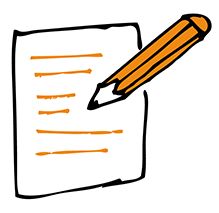 Verzin spelideeën, waarbij je telkens het model ‘talent in ontwikkeling’ als basis voor de inhoud van het idee gebruikt. Noteer de ideeën hieronder bij de verschillende spelcategorieën. Heb je onvoldoende ruimte? Gebruik extra papier!AvontuurBordspelPuzzelBijvoorbeeld: Het spel speelt zich af in Talentialia en de spelers moeten hun eigen talententempel bouwen en verdedigen.Bijvoorbeeld: Het speelbord bestaat uit zes vakken en je moet van het vak ‘talenten’ onderaan naar het vak ‘zichtbare talenten’ bovenaan, maar om daar te komen moet je door vier vakken.Bijvoorbeeld: De spelers moeten hun talenten bevrijden door het oplossen van verschillende raadsels en puzzels.KaartspelBuiten/bosspelOverigBijvoorbeeld: De Talentimons! Op elke kaart staat een Talentimon met specifieke talenten, kenmerken en eisen die dit wezen stelt aan de omgeving. De speler moet proberen de juiste kenmerken en omgevingseisen te bemachtigen door onderhandelen en ruilen.Bijvoorbeeld: Twee teams strijden tegen elkaar om als eerste bij de ‘schat der talenten’ te komen. De spelers gebruiken kans- en kwaliteitskaarten op een strategische manier om alle uitdagingen en belemmeringen uit de weg te ruimen.Alle ideeën, die niet bij de voorgaande vijf categorieën passen, noteer je hieronder. 